Ενημερωτική και ψυχαγωγική εκδήλωση «Η πρόληψη είναι πολιτισμός, Συνδέσου μαζί μας - Συνδέσου με τη ζωή»Ο Δήμος Λαμιέων, η Περιφέρεια Στερεάς Ελλάδας και η Ελληνική Αντικαρκινική Εταιρεία  - Παράρτημα Λαμίας συνδιοργανώνουν ενημερωτική και ψυχαγωγική εκδήλωση με θέμα:«Η πρόληψη είναι πολιτισμός,Συνδέσου μαζί μας - Συνδέσου με τη ζωή»Η εκδήλωση θα πραγματοποιηθεί την Κυριακή 21 Ιανουαρίου 2018 και ώρα 6.00 μ.μ. στο Δημοτικό Θέατρο Λαμίας με ομιλητή τον κ. Ευάγγελο Φιλόπουλο Χειρουργό, Διευθυντή Κλινικής Μαστού Αντικαρκινικού Νοσοκομείου "Ο Άγιος Σάββας" και Πρόεδρο της Ελληνικής Αντικαρκινικής Εταιρείας.Θα ακολουθήσει συναυλία με τη Βαλάντω Τρύφωνος και τον Σωτήρη Σοφιά, που έρχονται στη Λαμία για να ενισχύσουν το σπουδαίο έργο της Ελληνικής  Αντικαρκινικής Εταιρείας.Η είσοδος για το κοινό θα είναι ελεύθερη.Από το Γραφείο Τύπου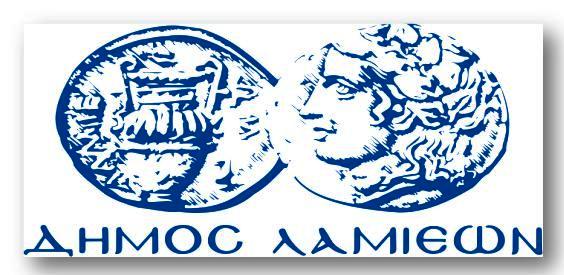 ΠΡΟΣ: ΜΜΕΔΗΜΟΣ ΛΑΜΙΕΩΝΓραφείου Τύπου& Επικοινωνίας                                          Λαμία, 15/1/2018